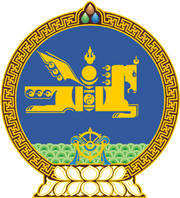 МОНГОЛ УЛСЫН ХУУЛЬ2017 оны 05 сарын 18 өдөр                                                                  Төрийн ордон, Улаанбаатар хотХУУЛЬЧИЙН ЭРХ ЗҮЙН БАЙДЛЫН ТУХАЙ ХУУЛЬД ӨӨРЧЛӨЛТ ОРУУЛАХ ТУХАЙ1 дүгээр зүйл.Хуульчийн эрх зүйн байдлын тухай хуулийн 35 дугаар зүйлийн 35.1.3 дахь заалтын “эрүүгийн байцаан шийтгэх” гэснийг “эрүүгийн” гэж, 37 дугаар зүйлийн 37.2, 37.3 дахь хэсгийн “хэрэг бүртгэгч, мөрдөн байцаагч” гэснийг “мөрдөгч” гэж, 40 дүгээр зүйлийн 40.3 дахь хэсгийн “хэрэг бүртгэх, мөрдөн байцаах” гэснийг “хэрэг бүртгэх, мөрдөн байцаах ажиллагаа явуулах” гэж, 64 дүгээр зүйлийн 64.4 дэх хэсгийн “эрүүгийн байцаан шийтгэх” гэснийг “эрүүгийн хэрэг хянан шийдвэрлэх” гэж тус тус өөрчилсүгэй.2 дугаар зүйл.Энэ хуулийг Эрүүгийн хэрэг хянан шийдвэрлэх тухай хууль /Шинэчилсэн найруулга/ хүчин төгөлдөр болсон өдрөөс эхлэн дагаж мөрдөнө.		МОНГОЛ УЛСЫН ИХ ХУРЛЫН ДЭД ДАРГА					Ц.НЯМДОРЖ